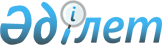 О некоторых вопросах республиканской собственностиПостановление Правительства Республики Казахстан от 9 июля 2021 года № 473
      В соответствии с пунктом 1 статьи 114 Закона Республики Казахстан "О государственном имуществе" Правительство Республики Казахстан ПОСТАНОВЛЯЕТ:
      1. Передать в установленном законодательством Республики Казахстан порядке республиканское имущество с баланса республиканского государственного учреждения "Министерство информации и общественного развития Республики Казахстан" в оплату акций некоммерческого акционерного общества "Казахстанский институт общественного развития "Рухани жаңғыру" согласно приложению к настоящему постановлению.
      2. Комитету государственного имущества и приватизации Министерства финансов Республики Казахстан совместно с Министерством информации и общественного развития Республики Казахстан в установленном законодательством Республики Казахстан порядке принять меры, вытекающие из настоящего постановления.
      3. Настоящее постановление вводится в действие со дня его подписания. Перечень республиканского имущества, передаваемого в оплату акций некоммерческого акционерного общества "Казахстанский институт общественного развития "Рухани жаңғыру"
					© 2012. РГП на ПХВ «Институт законодательства и правовой информации Республики Казахстан» Министерства юстиции Республики Казахстан
				
      Премьер-Министр
Республики Казахстан 

А. Мамин
Приложение
к постановлению Правительства
Республики Казахстан
от 9 июля 2021 года № 473
№ п/п
Наименование
имущества
Единица измерения
Количество
1
2
3
4
1
Книга "Шоқан Уәлихановтың тағдыры мен мұрасы" на казахском языке (в твердом переплете)
экземпляр
1990
2
Книга "Судьба и наследие Чокана Валиханова" на русском языке (в твердом переплете)
экземпляр
1990
3
Книга "Шоқан Уәлихановтың тағдыры мен мұрасы" на казахском языке (в подарочном футляре)
экземпляр
10
3
Книга "Судьба и наследие Чокана Валиханова" на русском языке (в подарочном футляре)
экземпляр
10
4
Электронная версия книги с цифровыми фотографиями Чокана Валиханова (CD-диск)
экземпляр
5